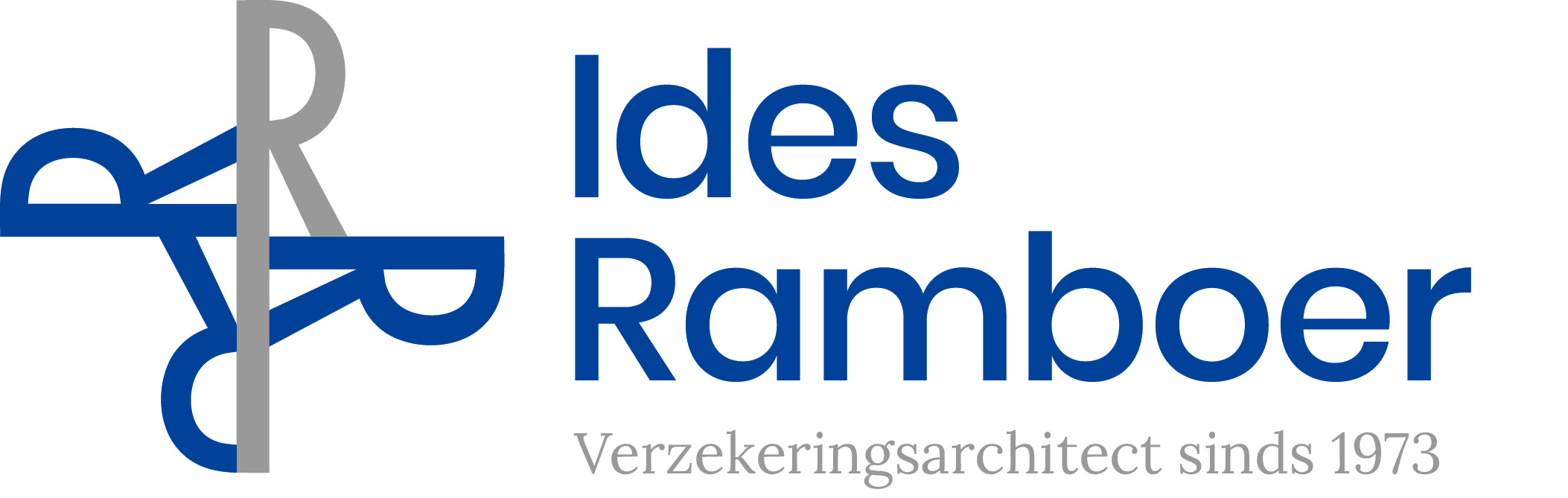 PROPOSITION ASSURANCE RESPONSABILITE PROFESSIONNELLE CONCEPTEUR DANS LE SECTEUR DE LA CONSTRUCTION  Preneur d’assuranceNom : ……………………..…………………………………………………………………………………………………..Adresse : ……………………………………………………………………………………………….……………............Téléphone : …………………………… E-mail : ……...……………..……………………............................................Numéro d’entreprise : …………………………………. Architecte d’intérieur	 Architecte paysagiste Ingénieur de stabilité	 Bureau d’études/ingénieur conseil Ingénieur conseil travaux égouts et voiries Ingénieur techniques Expert en énergie (type : …………………………….) CPE Audits énergétiques Expert (type : ……………………………………………) Géomètre-expert Expert environnemental Responsable d’un projet Autre : …………………………………………………..Qualification professionnelle du preneur d’assurance et de ses associés actifsNombre d’autres collaborateursDescription des activités………………………………………………………………………………………………………………………………………………………………………………………………………………………………………………………………………………………………………………………………………………………………………………………………………Vous travaillez pour des promoteurs ou des entrepreneurs ?  oui    nonNom du promoteur : ..............................................................................................................................................Valeur moyenne des travaux : …...........................................................................................................................Honoraire moyen par travail : ................................................................................................................................Nombre de travaux moyen par an : .......................................................................................................................Un de vos clients représente-t-il 25% ou plus de votre chiffre d’affaires ?  oui    nonSi oui, indiquer le nom et l’activité de ce client, ainsi que le pourcentage de votre chiffre d’affaires en question :.......................................................................................................................................................................................................................................................................................................................................................................Quel pourcentage des travaux est éxécuté sans votre contrôle ? ………%Avez-vous des travaux à l’étranger ?  oui    nonSi oui,en France : …………………………………………………dans d’autres pays de l’Union Européenne : …………………………………………………dans des pays en dehors de l’Union Européenne : …………………………………………………Donnez-vous du travail en sous-traitance ?  oui    nonSi oui, qui est sous-traitant pour quoi faire ? ………………………………………………………………………………………………………………………………………………………………………………………………………………………………………………………………….Avez-vous un contrat type ?  oui    non     (si oui, veuillez joindre un exemplaire)Autres activités professionnellesVous agissez directement ou indirectement (p.ex. via des sous-traitants) en tant qu’entrepreneur/exécuteur de travaux ?  oui    nonVous vous occupez de l’achat et/ou de la vente de fournitures ?  oui    nonSi vous avez encore d’autres activités professionnelles, de quoi s’agit-il ?………………………………………………………………………………………………………………………………….Antécédentsa) Le preneur d’assurance ou les assurés sont-ils, en ce moment, ou ont-ils jamais été assurés pour leur responsabilité civile ?  oui    nonSi oui, chez quel assureur ? ......................................................................................................................................La police a-t-elle été résiliée par la société ou d’autres conditions ont-elles été imposées ?  oui    nonSi oui, pourquoi ? Quand ? ...............................................................................................................................................................................................................................................................................................................................................................................................................................................................................................................................................................b) La responsabilité civile du preneur d’assurance ou des assurés a-t-elle déjà été compromise au cours des dix dernières années ?  oui    nonY a-t-il des sinistres qui ont été réglés ?  oui    nonSi oui, indiquer par sinistre la date, la cause, le montant total des dommages et le montant pour lequel la responsabilité du preneur d’assurance ou des assurés a été engagée :..........................................................................................................................................................................................................................................................................................................................................................................…………………………………………………………………………………………………………………………………….Y a-t-il des sinistres qui sont encore pendants ?  oui    nonSi oui, indiquer par sinistre la date, la cause, l’ampleur et une évaluation de la responsabilité :....................................................................................................................................................................................................................................................................................................................................................................................................................................................................................................................................................................................................................................................................................................................................................c) Avez-vous connaissance d’erreurs commises par le preneur d’assurance, l’assuré ou ses associés actifs dans l’exercice de leurs activités professionnelles qui pourraient donner lieu à un sinistre ?  oui    nonSi oui, veuillez donner un peu d’explication :...............................................................................................................................................................................................................................................................................................................................................................................................................................................................................................................................................................d) Le preneur d’assurance, l’assuré ou ses associés actifs est-il (sont-ils) membre(s) d’une fédération professionnelle ?  oui    nonSi oui, laquelle ? ........................................................................................................................................................._________________________________________________________________________________________Par la présente, le preneur d’assurance déclare que les déclarations susmentionnées concordent avec la réalité. Veuillez joindre toute documentation qui peut être utile à l’assureur pour apprécier le risque, conformément à l’obligation de communication légale. Cette proposition servira de base pour pouvoir tarifer le risque. En signant la proposition, le preneur d’assurance de celle-ci ne s’engage pas à la souscription d’une police.Nom et prénomDate de naissanceType et année du diplôme + institutNombre d’années d’expérienceIndépendantEmployéTechniqueAdministratifAnnée : ……..Année : ……..Année : ……..Année : ……..Année : ……..Année : ……..% de la totalité de vos activités Valeur des travaux réalisés dans le courant de l’année(en EUR)Honoraires demandés dans le courant de l’année(en EUR)Valeur des travaux réalisés dans le courant de l’année(en EUR)Honoraires demandés dans le courant de l’année(en EUR)Valeur des travaux réalisés dans le courant de l’année(en EUR)Honoraires demandés dans le courant de l’année(en EUR)% de la totalité de vos activités Valeur des travaux réalisés dans le courant de l’année(en EUR)Honoraires demandés dans le courant de l’année(en EUR)Valeur des travaux réalisés dans le courant de l’année(en EUR)Honoraires demandés dans le courant de l’année(en EUR)Valeur des travaux réalisés dans le courant de l’année(en EUR)Honoraires demandés dans le courant de l’année(en EUR)% de la totalité de vos activités Valeur des travaux réalisés dans le courant de l’année(en EUR)Honoraires demandés dans le courant de l’année(en EUR)Valeur des travaux réalisés dans le courant de l’année(en EUR)Honoraires demandés dans le courant de l’année(en EUR)Valeur des travaux réalisés dans le courant de l’année(en EUR)Honoraires demandés dans le courant de l’année(en EUR)% de la totalité de vos activités Valeur des travaux réalisés dans le courant de l’année(en EUR)Honoraires demandés dans le courant de l’année(en EUR)Valeur des travaux réalisés dans le courant de l’année(en EUR)Honoraires demandés dans le courant de l’année(en EUR)Valeur des travaux réalisés dans le courant de l’année(en EUR)Honoraires demandés dans le courant de l’année(en EUR)% de la totalité de vos activités Valeur des travaux réalisés dans le courant de l’année(en EUR)Honoraires demandés dans le courant de l’année(en EUR)Valeur des travaux réalisés dans le courant de l’année(en EUR)Honoraires demandés dans le courant de l’année(en EUR)Valeur des travaux réalisés dans le courant de l’année(en EUR)Honoraires demandés dans le courant de l’année(en EUR)% de la totalité de vos activités Valeur des travaux réalisés dans le courant de l’année(en EUR)Honoraires demandés dans le courant de l’année(en EUR)Valeur des travaux réalisés dans le courant de l’année(en EUR)Honoraires demandés dans le courant de l’année(en EUR)Valeur des travaux réalisés dans le courant de l’année(en EUR)Honoraires demandés dans le courant de l’année(en EUR)% de la totalité de vos activités Valeur des travaux réalisés dans le courant de l’année(en EUR)Honoraires demandés dans le courant de l’année(en EUR)Valeur des travaux réalisés dans le courant de l’année(en EUR)Honoraires demandés dans le courant de l’année(en EUR)Valeur des travaux réalisés dans le courant de l’année(en EUR)Honoraires demandés dans le courant de l’année(en EUR)% de la totalité de vos activités Valeur des travaux réalisés dans le courant de l’année(en EUR)Honoraires demandés dans le courant de l’année(en EUR)Valeur des travaux réalisés dans le courant de l’année(en EUR)Honoraires demandés dans le courant de l’année(en EUR)Valeur des travaux réalisés dans le courant de l’année(en EUR)Honoraires demandés dans le courant de l’année(en EUR)% de la totalité de vos activités Valeur des travaux réalisés dans le courant de l’année(en EUR)Honoraires demandés dans le courant de l’année(en EUR)Valeur des travaux réalisés dans le courant de l’année(en EUR)Honoraires demandés dans le courant de l’année(en EUR)Valeur des travaux réalisés dans le courant de l’année(en EUR)Honoraires demandés dans le courant de l’année(en EUR)% de la totalité de vos activités Valeur des travaux réalisés dans le courant de l’année(en EUR)Honoraires demandés dans le courant de l’année(en EUR)Valeur des travaux réalisés dans le courant de l’année(en EUR)Honoraires demandés dans le courant de l’année(en EUR)Valeur des travaux réalisés dans le courant de l’année(en EUR)Honoraires demandés dans le courant de l’année(en EUR)% de la totalité de vos activités Valeur des travaux réalisés dans le courant de l’année(en EUR)Honoraires demandés dans le courant de l’année(en EUR)Valeur des travaux réalisés dans le courant de l’année(en EUR)Honoraires demandés dans le courant de l’année(en EUR)Valeur des travaux réalisés dans le courant de l’année(en EUR)Honoraires demandés dans le courant de l’année(en EUR)Études de stabilité (non liées à une mission d’architecture)Études de stabilité (non liées à une mission d’architecture)Génie civilArchitecture d’intérieurArchitecture paysagisteArpentageExpertisesTravaux d’égouts et d’infrastructureTravaux d’égouts et d’infrastructureÉquipement technique de bâtimentsÉquipement technique de bâtimentsAutres activités(type : ……………)TOTAL